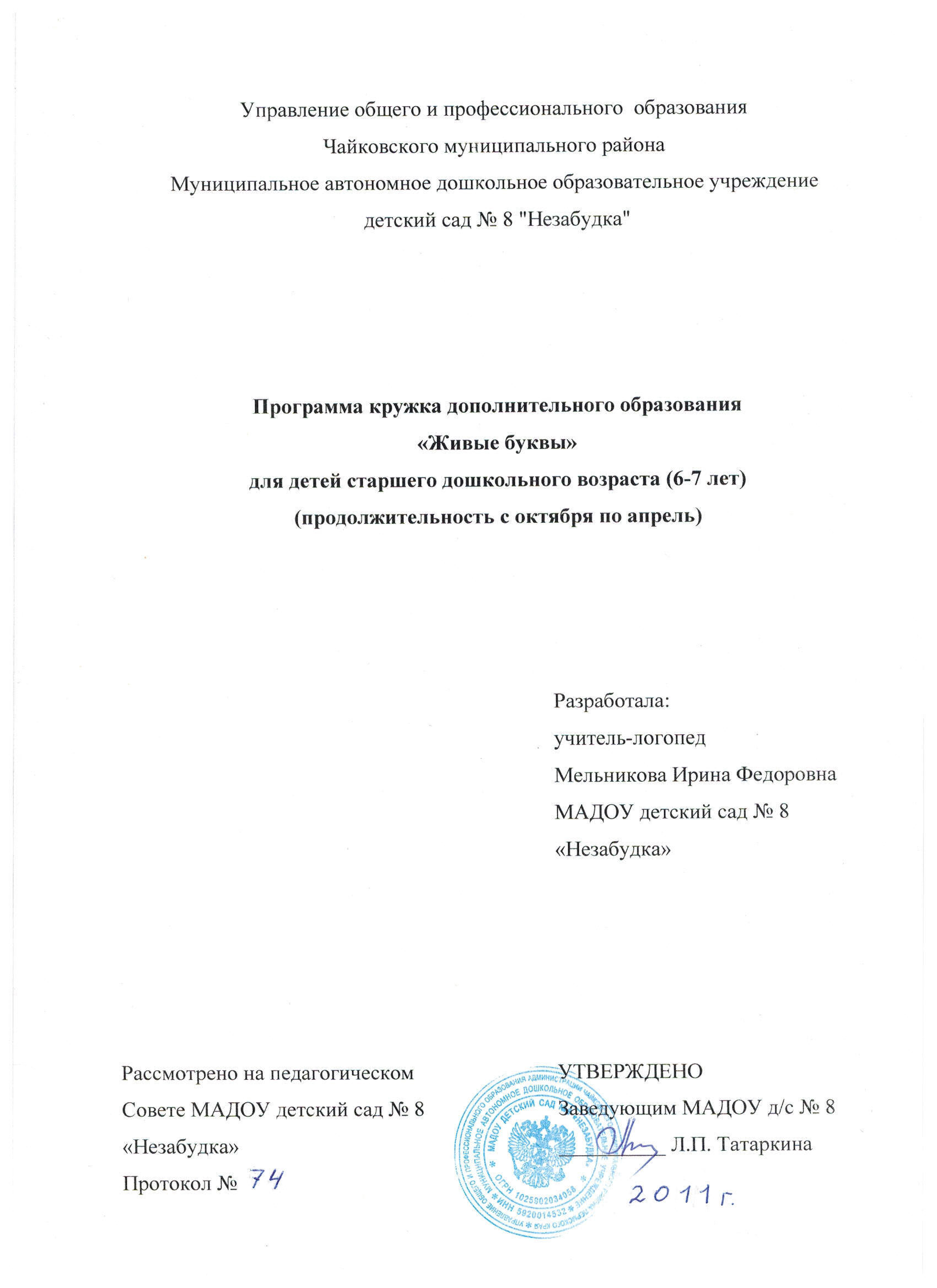 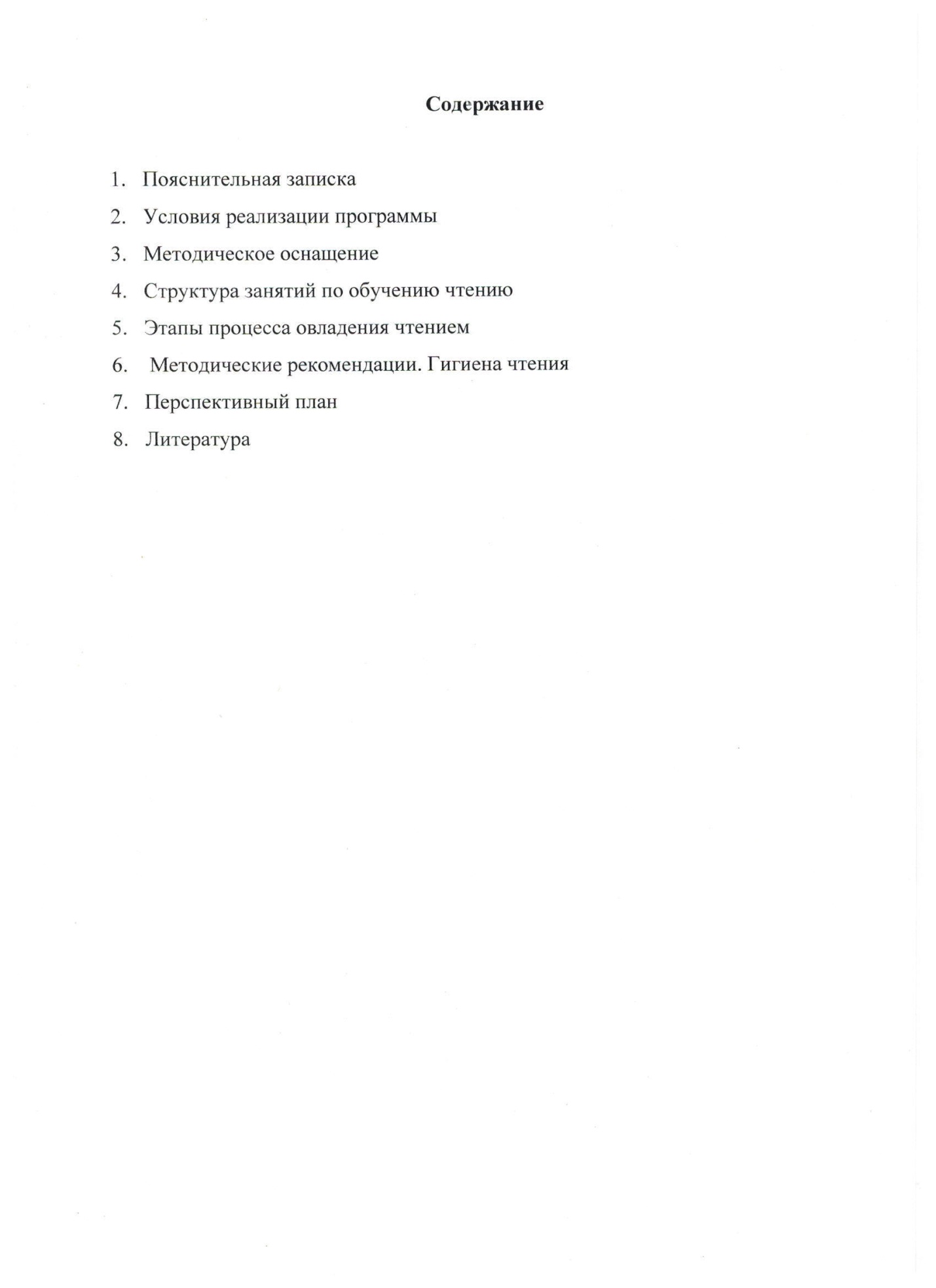 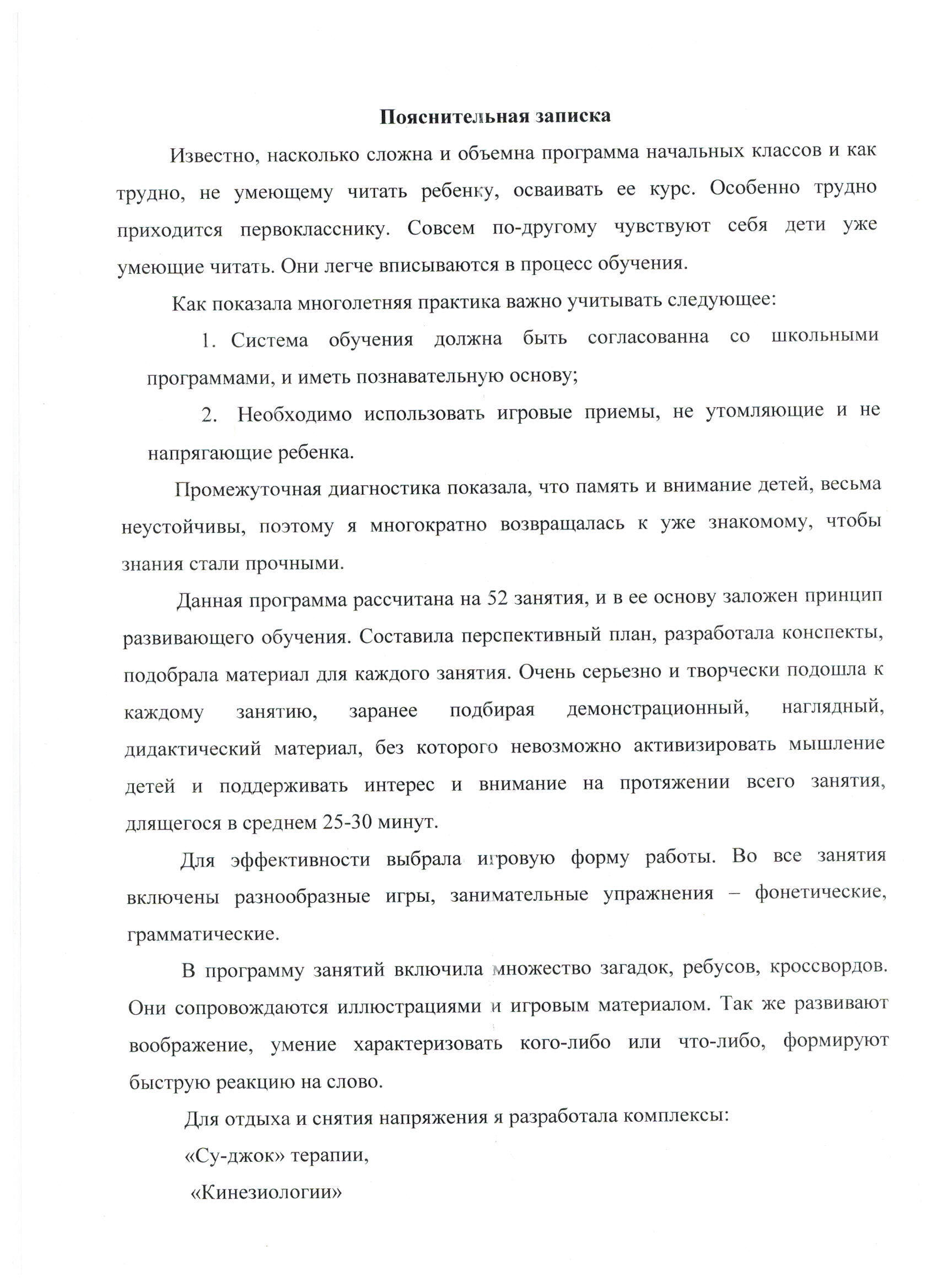 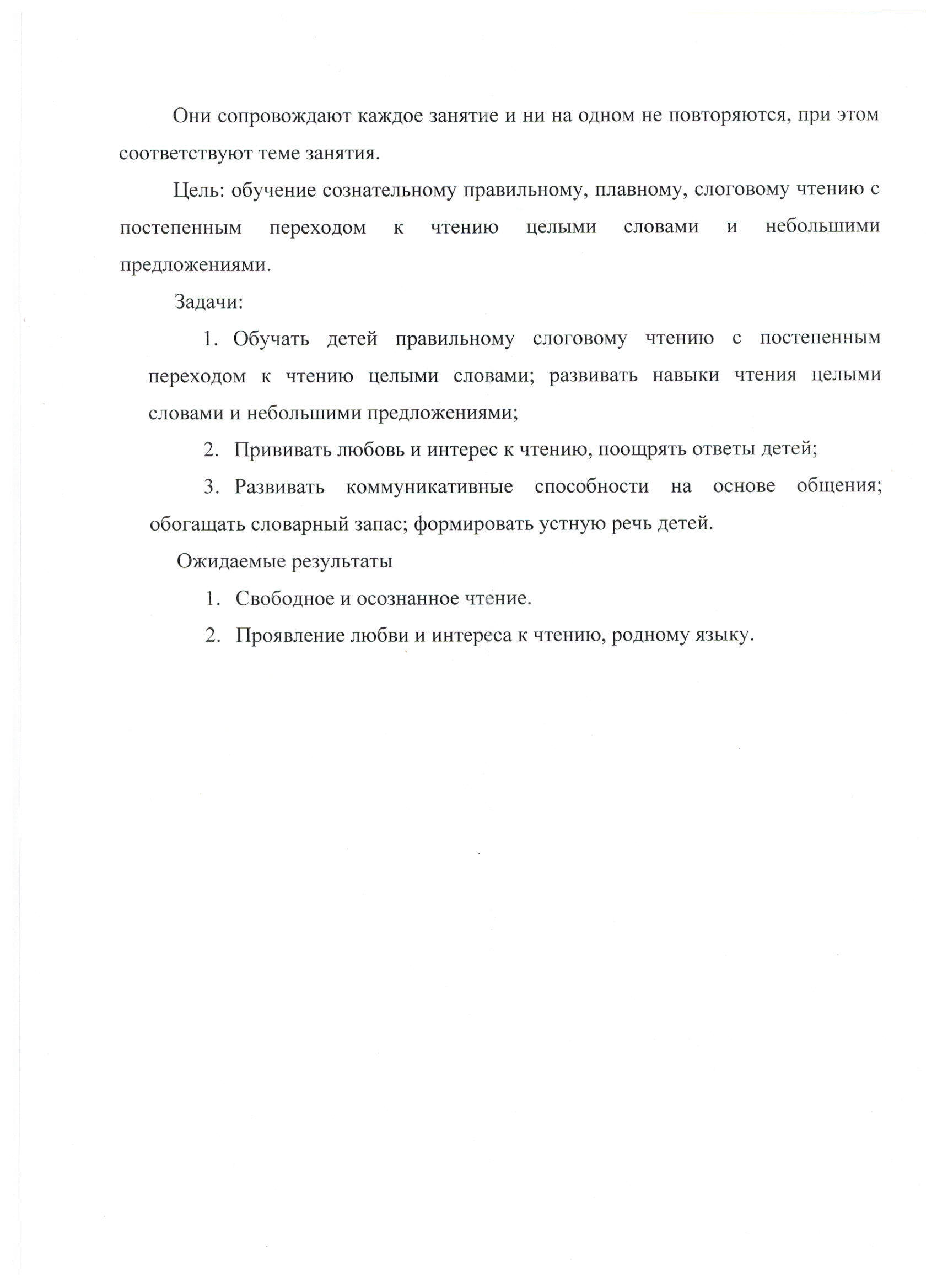 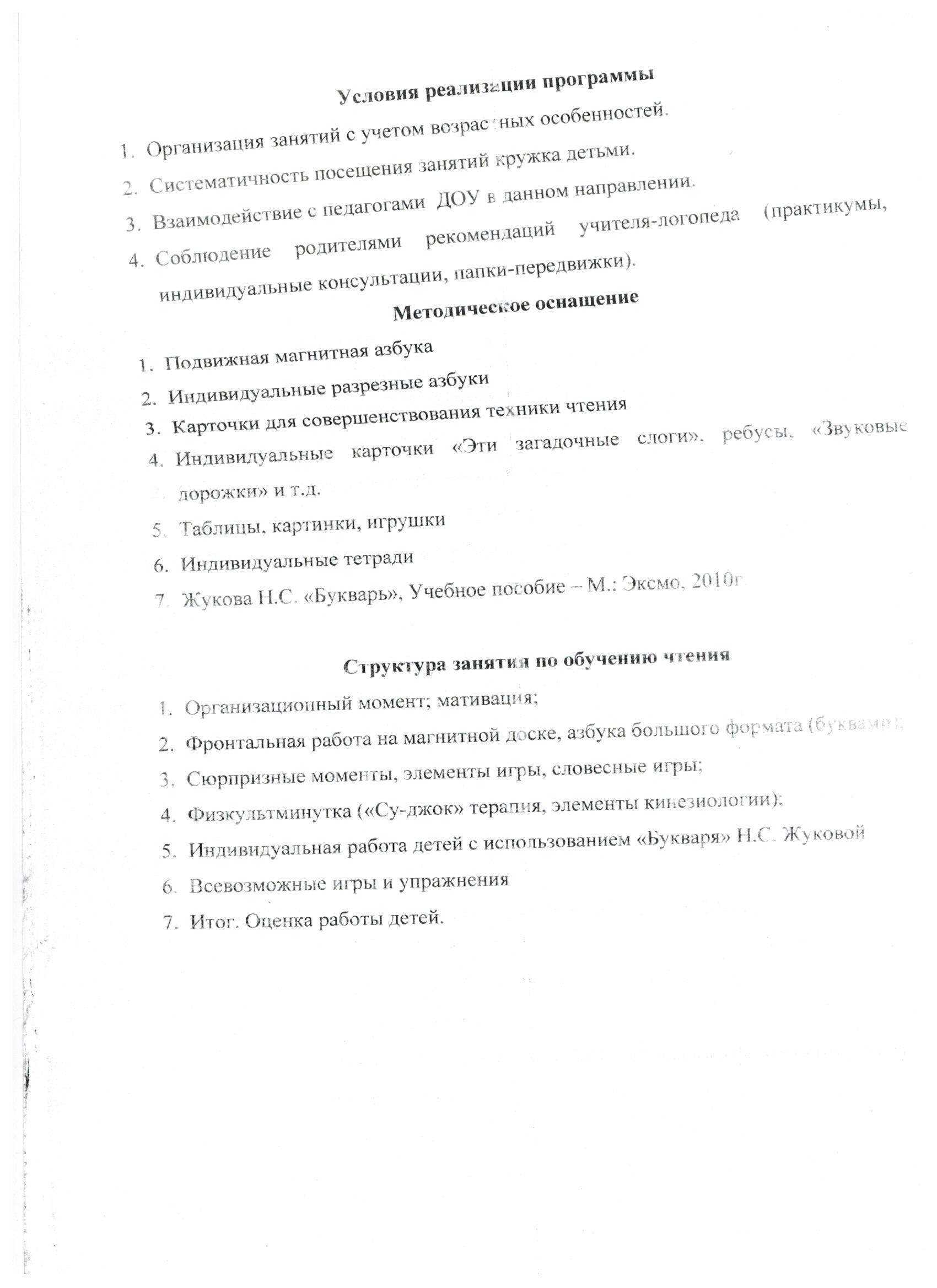 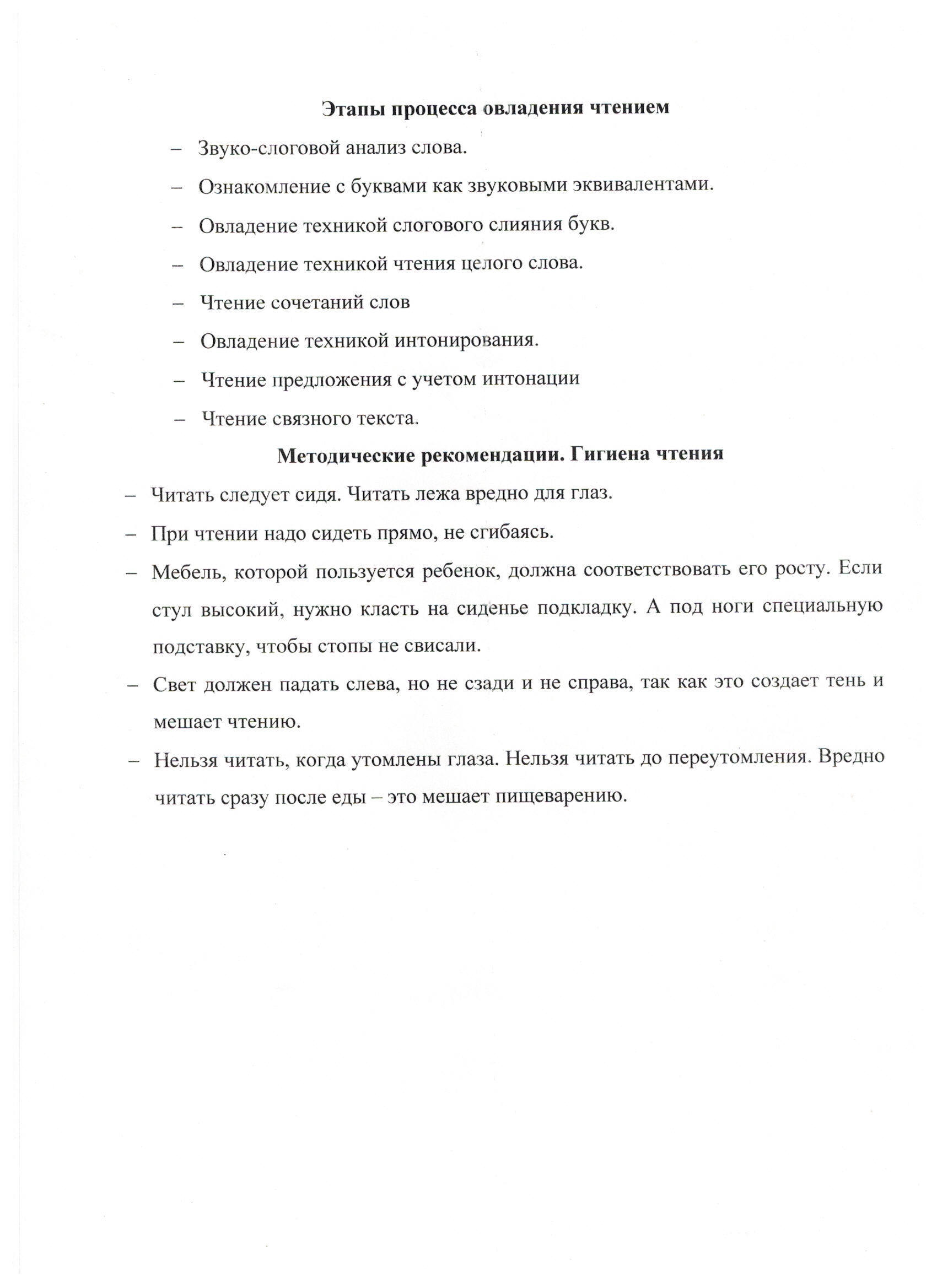 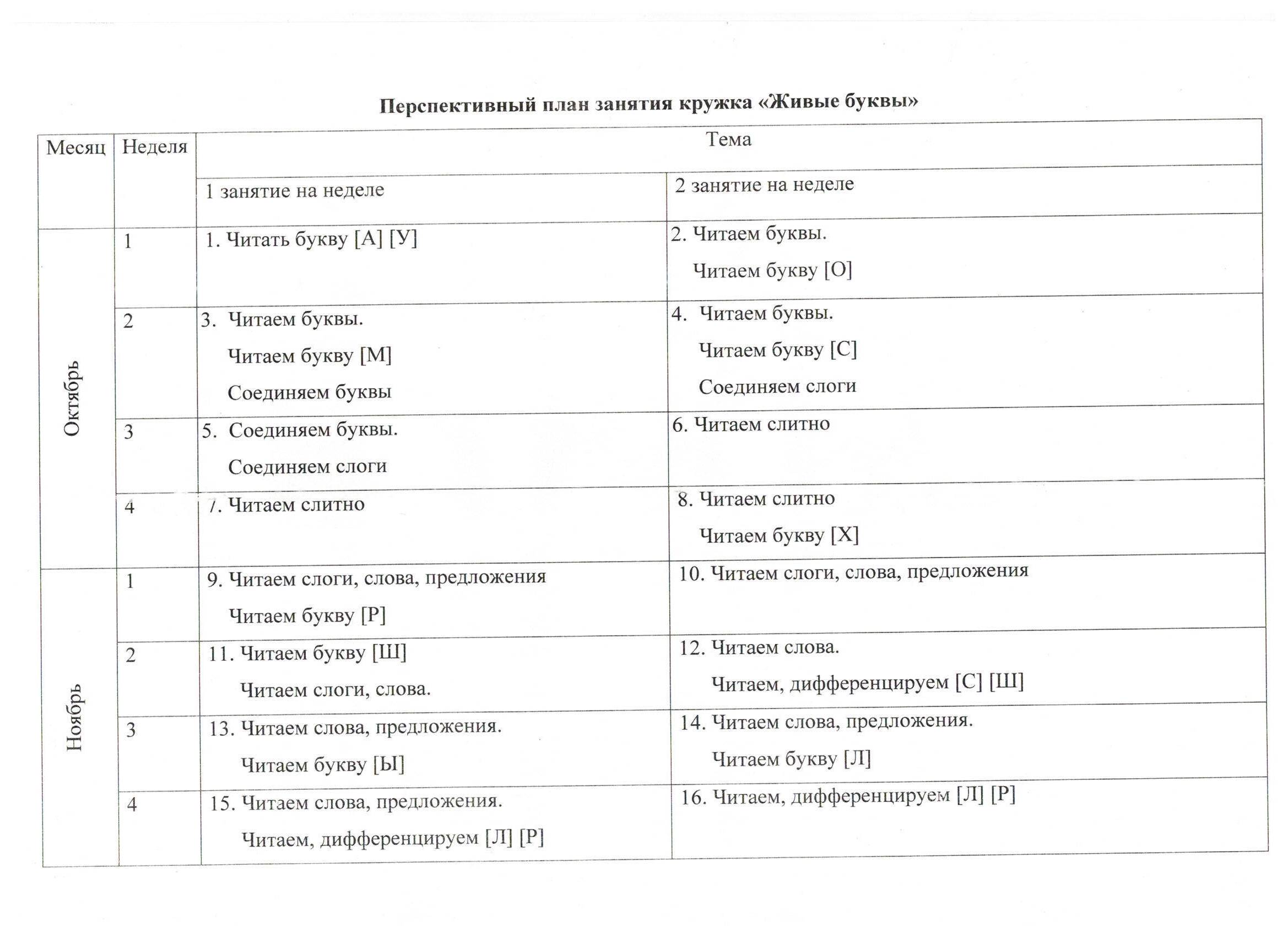 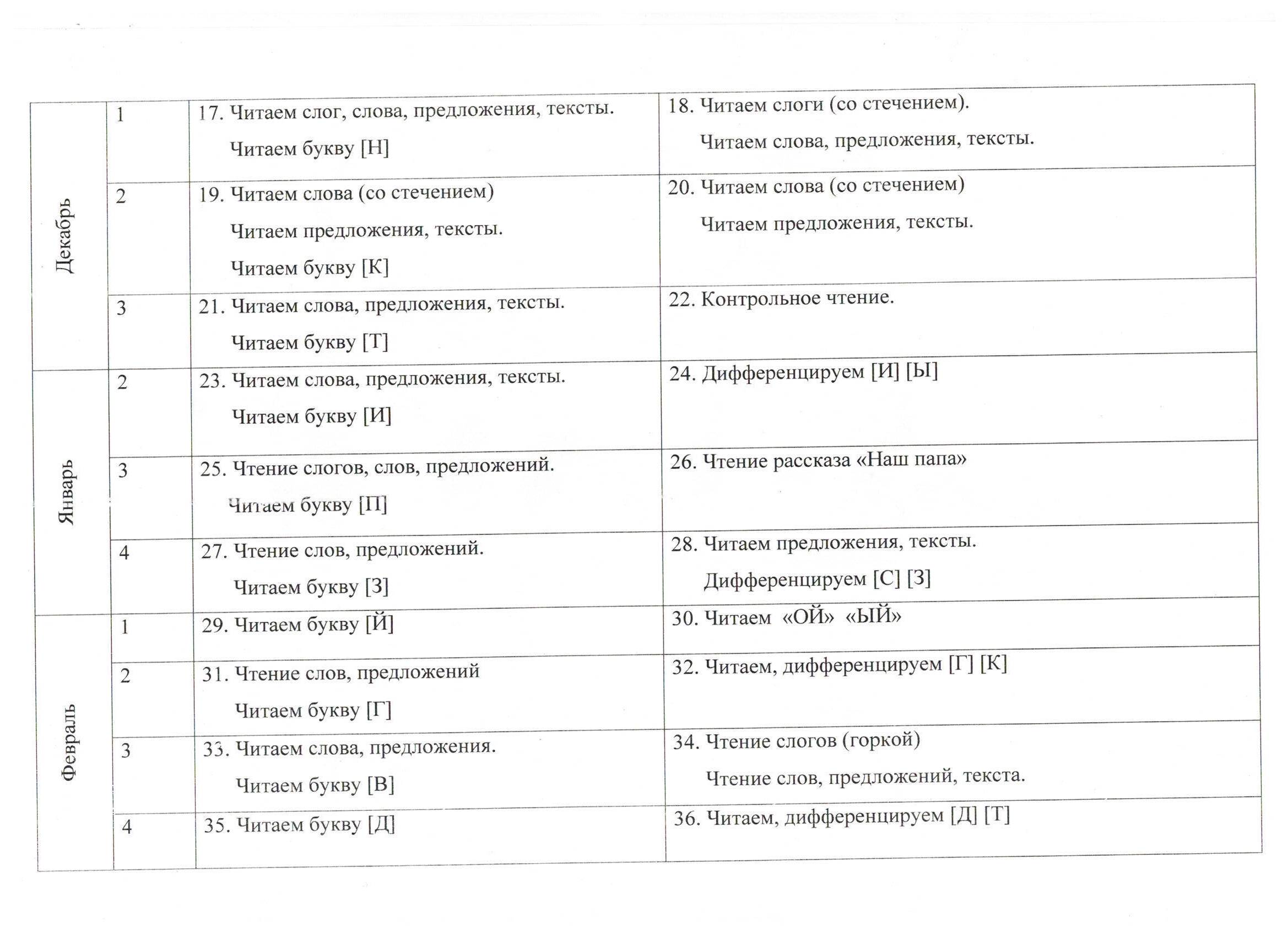 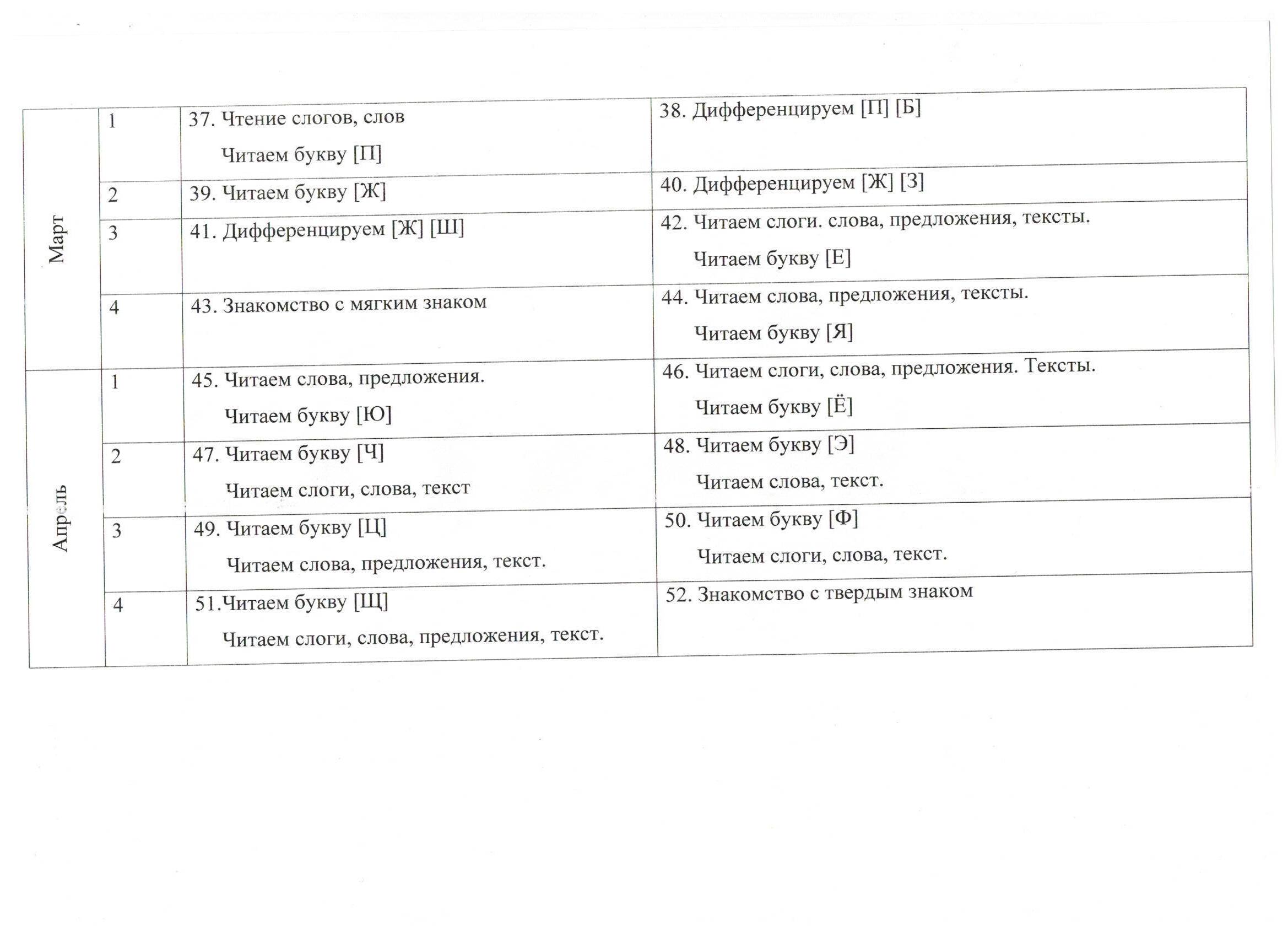 32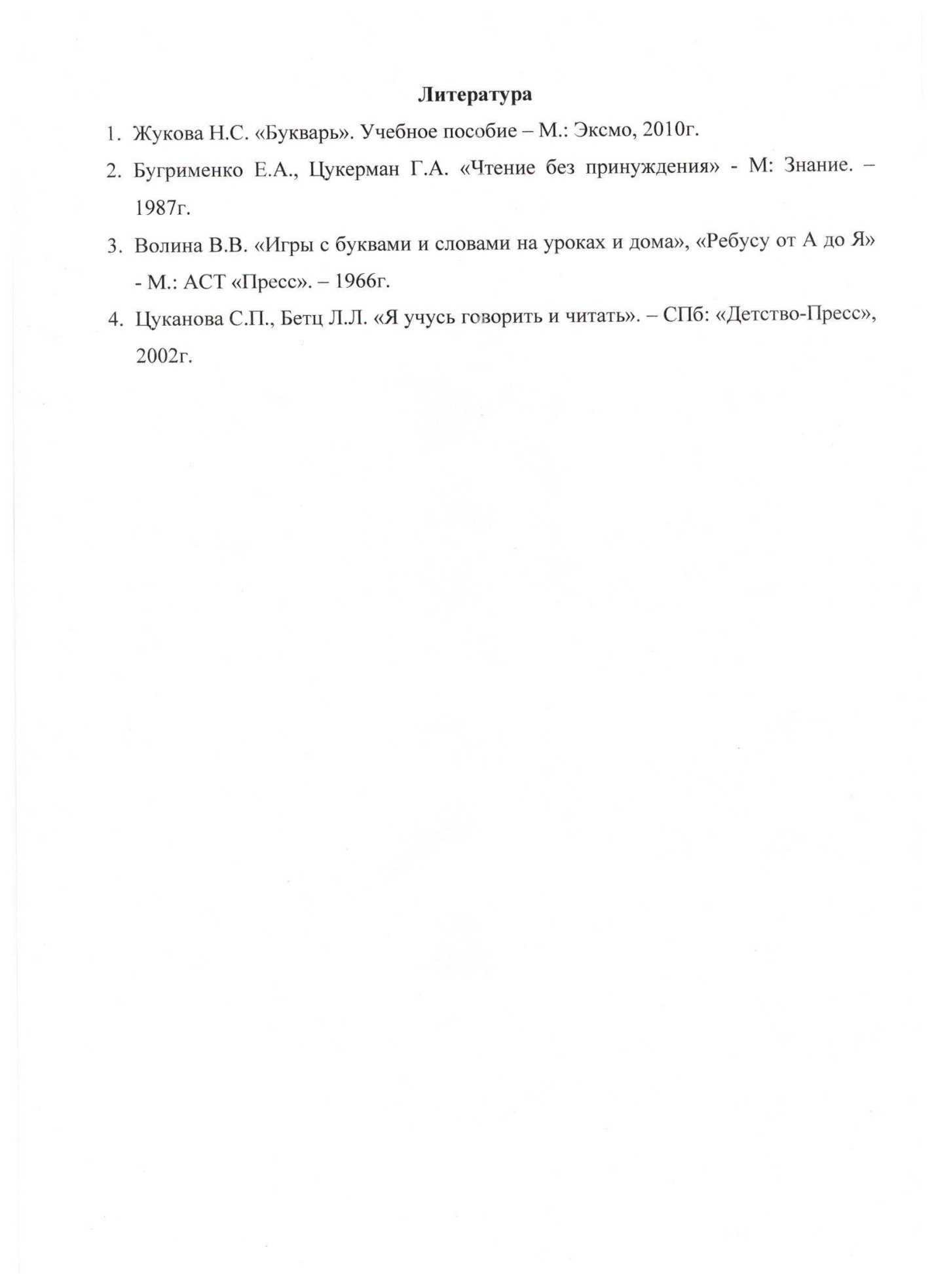 